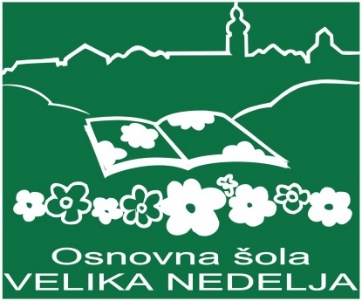 IZVEDBENI NAČRTDejavnost:  ŠPORTNI DAN Datum izvedbe: 17. 10. 2020Kraj izvedbe: ŠOLSKI OKOLIŠ OŠ VELIKE NEDELJE Vodja organizacije drugega športnega dne: SIMONA JURČECUdeleženci:  učenci od 1. do 9. razreda Osnovne šole Velika Nedelja Učenci:Vsebina: ORIENTACIJSKI POHODVzgojno-izobraževalni cilji:poznajo primerno prehrano ob določenih športnih dejavnostih, pomen nadomeščanja izgubljene tekočine, vitaminov in mineralov, poznajo nevarnosti poživil in preparatov, ki vsebujejo hormoneOblikovati pozitivne vedenjske vzorce: vztrajnost, samozavestUpoštevanje higienskih pravil: preoblačenje, čistoča osebne športne opremeRazumeti pomen vpliva redne športne vadbe na držo, postavo, zdravje in dobro počutjePredviden potek dneva za učence 1. VIO Velika Nedelja 17. 10. 20208.15: zbiranje učencev pred šolo Velika Nedelja8.30: pohod izpred šole Velika Nedelja v smeri: Velika Nedelja-Drakšl-Šprajta-Velika Nedelja12.15: prihod pred šoloPredviden potek dneva za učence 4.,5. in 6. razreda 8.15: zbiranje učencev pred šolo Velika Nedelja8.20: odhod učencev 6. a in 6. b razreda izpred šole na igrišče za športno dvorano8.30: pohod 4. in 5. razreda izpred šole Velika Nedelja v smeri: Šola-Drakšl-Šardinje-Lunovec-Vičanski vrh (vodni stolp)-Sodinski vrh-Seneški vrh-Drakšl-šola12.15: prihod pred šoloPredviden potek dneva za učence predmetne stopnje:7.30: zbiranje učencev na igrišču za športno dvorano 7.-9. razreda7.45: navodila za orientacijski pohod8.00: start skupin8.25: prihod učencev 6. razreda na igrišče za športno dvoranoZAJTRK: 7.50 KOSILO: 11.30: za učence vozače predmetne stopnje                 11.45: za učence nevozače predmetne stopnje                12.15: za učence razredne stopnjeAVTOBUS: PRIHOD IN ODHODZJUTRAJ:BUS 1: 6.45 – cel krog - UČENCI 7.– 9. RAZREDA BUS 2: 7.30 -   cel krog – UČENCI 1.-6. RAZREDAPOPOLDAN: BUS 1: 12.00 -  cel krog – UČENCI  7. – 9. RazredaBUS 2: 12.30 -  cel krog – UČENCI  1. – 6. razredaŠOLSKI KOMBI:  vozi po ustaljenem voznem reduJUTRANJO VARSTVO:  poteka normalno po urniku. PODALJŠANO BIVANJE: od 12.15 naprej.Pripravili: Zdenka Miklašič, Simona Jurčec